Job: 	     	Engineer: 	     	Contractor: 	     	Prepared By: 	     		Date:	      	Model: 	     		Indoor/Outdoor:	      	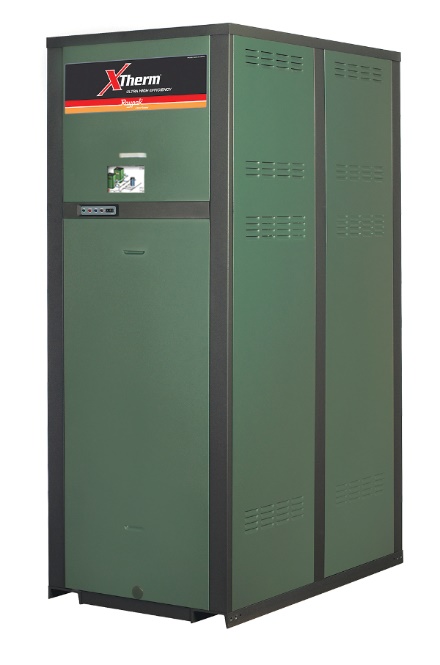 96% Thermal Efficiency at Full Rate100% Factory Fire TestedVERSA IC® Modulating Controller with 7” color touchscreen displayRaymote™ remote connectivity provided standardFull Electronic Modulation, Constant Ratio 7:1 TurndownFull Safety Diagnostics with HistoryStatus Display LightsCascade up to 4 Heaters – No External Sequencer RequiredModbus RTU BMS PortMaximum Outlet Water Temperature: 235°F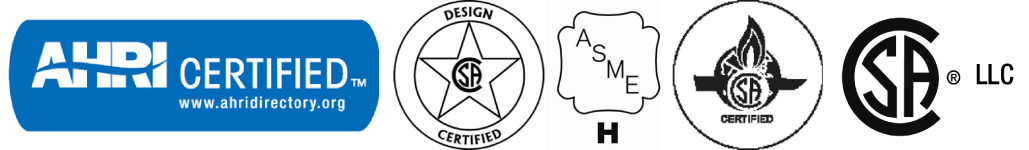 Minimum Inlet Water Temperature: 50°FLimited Twenty-Five-Year Thermal Shock WarrantyLimited Ten-Year Primary Heat Exchanger Warranty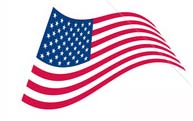 Limited Ten-Year Secondary Heat Exchanger WarrantyHeat ExchangerHeaders Cast Iron – Standard  Bronze – Option A-1ASME H Stamped; 160 PSIG MAWPNational Board ListedFin Tubing	Copper – Standard	Cupro Nickel – Option A-3ASME Powder-Coated Tube SheetSilicone High Temp O-RingsASME Pressure Relief Valve	60 PSIG – Standard	      PSIG – OptionalManual Air BleedT&P GaugeSecondary Stainless Steel Condensing Heat Exchanger – U stampedStainless Steel Evaporator PlateBoiler Pump: 120V, 1, 60Hz; Cast Iron – Standard Bronze – OptionControl120V, 60Hz, 1Ø, Power Supply120/24V 60Hz TransformerVERSA IC®7” color HD touchscreen displayRaymote™ Wi-Fi remote connectivityIgnition Module	3-Try – Standard	C-6 Single-Try – OptionalRemote Flame SensorFixed High Limit, Manual Reset, 240°FOn/Off Power SwitchFlow SwitchBlocked Vent Pressure SwitchFreeze ProtectionAlarm Dry ContactPump Outputs – Pilot DutyDHW IndirectSystemProgrammable Pump Time DelaysModulating Temperature Control; 7:1 turndownWater Temperature Sensors (7)Cold Water Protection – Built InBlocked Condensate SwitchModbus RTU BMS Port (Up to 115K Baud Rate, see Cat. No. 5000.73) B-85   BMS Gateway, Modbus RTU to Modbus TCP, N2 Metasys, BACnet IP, or BACnet MS/TP B-86   BMS Gateway, Modbus RTU to LonWorksBurnerHot Surface Ignition (HSI)Radially Fired Knitted BurnerGas TrainFuel Natural Gas Propane (Grade HD-5)Dual-Seat Combination ValveManual Shut Off Firing ValveConstructionIndoor/Outdoor ConstructionEnclosed Front ControlsPolyTuf Powder Coat FinishRear Connections (Water, Gas, Vent, Electrical, Comb. Air, Cond. Drain)Combustion Air FilterDesign Certified ANSI Z21.13/CSA 4.9Front Connection Low Voltage WiringVentingVent Termination, Cat IV	D-11 Outdoor or Indoor, Vertical	D-15  Indoor, Horizontal Extractor – Optional, Cat II	By others  Not requiredOptions D-32*	PVC Vent Adapter	(Includes 162ºF Manual Vent Limit) (Factory installed only) D-33	Centrotherm™ Polypropylene Vent Adapter (Includes 180ºF	Manual Vent Limit) (shipped loose) F-10	Low Water Cut-Off, Remote Probe I-1	High Limit, Auto Reset, Adj., 
100-240°F I-2	High Limit, Manual Reset, Adj., 100-240°F S-1	Low Gas Pressure Switch, 
Manual Reset S-2	High Gas Pressure Switch, Manual Reset Z-12	Condensate Treatment KitAdditional Options or AccessoriesMulti-Boiler Digital Temp Controllers B-36	TempTracker Mod+ Hybrid, 
2-4 Boilers, OA Reset B-37	TempTracker Mod+ Hybrid, 
5-10 Boilers, OA Reset B-38 	TempTracker Mod+ Hybrid, 
11-16 Boilers, OA Reset B-39* 	EMS 4-20 mA Remote Setpoint Interface Module B-62* 	BACnet MS/TP Interface Module (*only used with B-36 to B-38)	XTherm – Type HModels 1005A-2005A	Model      	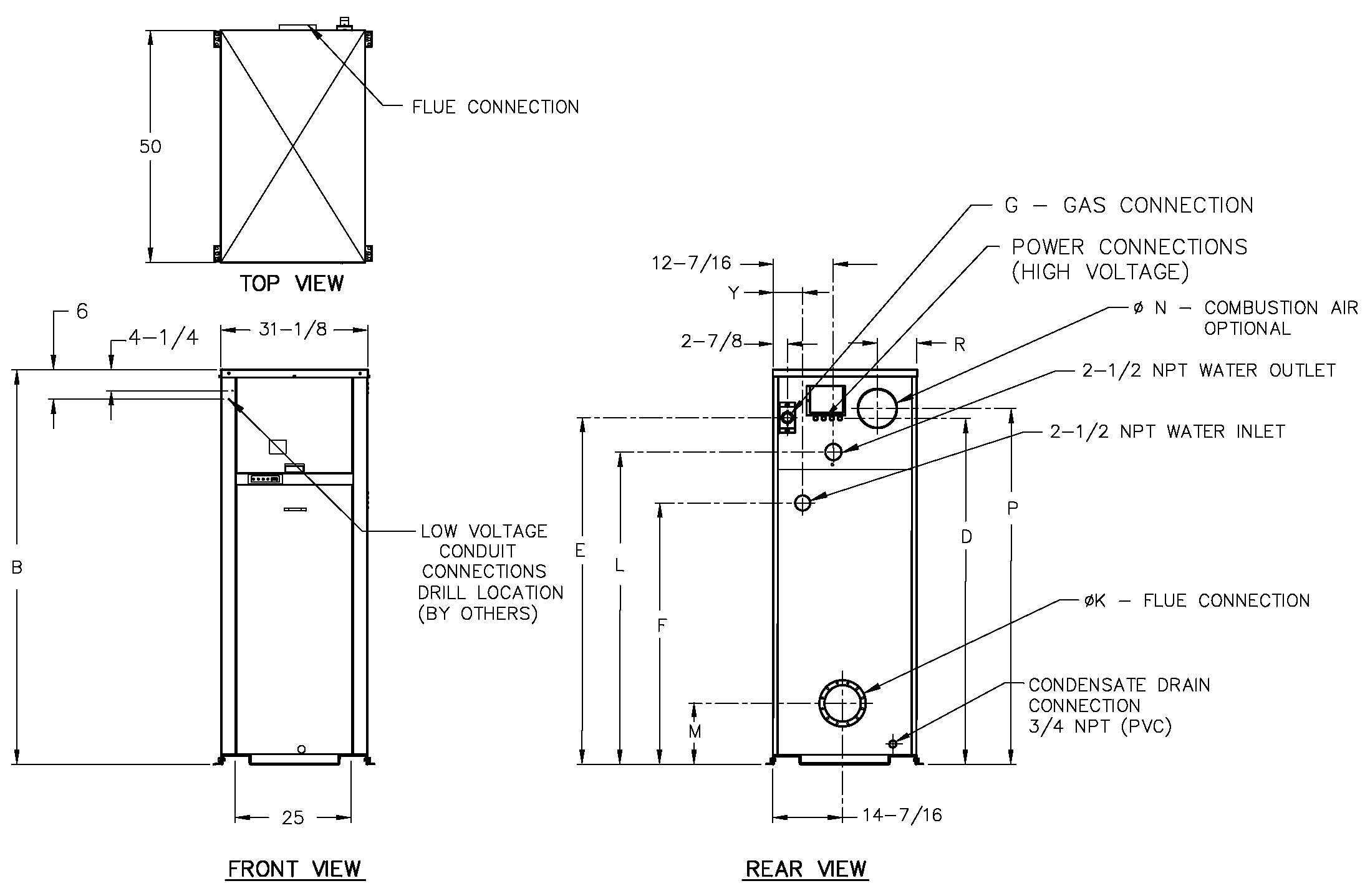 1 – Approximate high fire heater outlet temperature based on the standard heater pump and recommended connecting pipe size.2 – Minimum pipe size based on total equivalent feet of supply and return piping between the system loop and heater.Model (H7-)MBTUHMBTUHDimensions (in)Dimensions (in)Dimensions (in)Dimensions (in)Dimensions (in)Dimensions (in)Dimensions (in)Dimensions (in)Dimensions (in)Dimensions (in)Dimensions (in)Dimensions (in)Ship Weight (Lbs.)Model (H7-)MBTUHMBTUHB HeightDEFG* NPTKFlue ØLMN  C/A ØPRYShip Weight (Lbs.)Model (H7-)InputOutputB HeightDEFG* NPTKFlue ØLMN  C/A ØPRYShip Weight (Lbs.)1005A99995955-1/84547-1/836-1/21-1/4640-1/1611-1/2647-1/88-1/166-1/1610651505A1500144067-1/85759-1/1638-1/21-1/4852-1/1612-5/8859-1/88-3/166-1/1612342005A1999191981-1/87171-3/1638-1/22864-1/1612-5/8873-1/88-3/166-1/41461Note:	Ratings shown are for elevations up to 4,500 feet. For installations at elevations 
above 4,500 feet, please consult the factory for additional instructions.*	For Propane Gas, all models are 1” NPTSystem Return Temp (ºF)Model 1005AModel 1005AModel 1005AModel 1505AModel 1505AModel 1505AModel 2005AModel 2005AModel 2005ASystem Return Temp (ºF)Supply Temp1 (ºF)Minimum Pipe Size2Minimum Pipe Size2Supply Temp1 (ºF)Minimum Pipe Size2Minimum Pipe Size2Supply Temp1 (ºF)Minimum Pipe Size2Minimum Pipe Size2System Return Temp (ºF)Supply Temp1 (ºF)<80’ eq80-200’ eqSupply Temp1 (ºF)<80’ eq80-200’ eqSupply Temp1 (ºF)<80’ eq80-200’ eq601382” NPT2-1/2” NPT1472” NPT2-1/2” NPT1542” NPT2-1/2” NPT801382” NPT2-1/2” NPT1472” NPT2-1/2” NPT1542-1/2” NPT3” NPT1001382-1/2” NPT3” NPT1472-1/2” NPT3” NPT1542-1/2” NPT3” NPT1201452-1/2” NPT3” NPT1582-1/2” NPT3” NPT1702-1/2” NPT3” NPT1401652-1/2” NPT3” NPT1782-1/2” NPT3” NPT1902-1/2” NPT3” NPT1601852-1/2” NPT3” NPT1982-1/2” NPT3” NPT2102-1/2” NPT3” NPT